Территориальная избирательная комиссияЛомоносовского муниципального района                                    Ленинградской областиРЕШЕНИЕ01 ноября 2023 года.						                            № 10/30Об определении схемы многомандатных избирательных округов по выборам депутатов совета депутатов муниципального образования Пениковское сельское поселение                                                                         Ломоносовского муниципального района Ленинградской областиВ соответствии с пунктами 2, 4, 8 статьи 18 Федерального закона от 12 июня 2002 года № 67-ФЗ «Об основных гарантиях избирательных прав и права на участие в референдуме граждан Российской Федерации», частью 5 статьи 9 областного закона от 15 марта 2012 года № 20-оз «О муниципальных выборах в Ленинградской области», руководствуясь пунктом 1 статьи 19 Устава муниципального образования Пениковское сельское поселение, территориальная избирательная комиссия Ломоносовского муниципального района,                                                      Решила:1. Определить схему двух многомандатных избирательных округов и графическое изображение схемы двух многомандатных избирательных округов по выборам депутатов совета депутатов муниципального образования Пениковское сельское поселение согласно приложению 1, 2.2. Направить настоящее решение в совет депутатов муниципального образования Пениковское сельское поселение для утверждения.3. Контроль за исполнением настоящего решения возложить на председателя территориальной избирательной комиссии Ломоносовского муниципального района Топчяна Андроника Андрониковича.4. Разместить настоящее решение на официальном сайте территориальной избирательной комиссии Ломоносовского муниципального района в информационно-телекоммуникационной сети «Интернет».Председатель территориальной избирательной комиссии						          А.А. ТопчянСекретарь территориальнойизбирательной комиссии						          Ю.П. ШутьПриложение № 1к решению территориальнойизбирательной комиссииЛомоносовскогомуниципального районаот «01» ноября 2023 г. № 10/30Cхема многомандатных избирательных округов по выборам депутатов совета депутатов муниципального образования                             Пениковское сельское поселение                                                                      Ломоносовского муниципального района Ленинградской областиКоличество избирателей в муниципальном образовании – 2610Количество многомандатных избирательных округов – 2Количество мандатов – 10Пениковский Западный многомандатный избирательный округ № 1Количество избирателей в округе – 1319Количество мандатов – 5   В границах округа от точки пересечения границ Пениковского сельского поселения, Лебяженского городского поселения и Большеижорского городского поселения на восток по смежной границе с Лебяженским и Большеижорским городскими поселениями до автомобильной дороги Санкт-Петербургское южное полукольцо через Кировск, Мгу, Гатчину, Большую Ижору; далее пересекая автомобильную дорогу Санкт-Петербургское южное полукольцо через Кировск, Мгу, Гатчину, Большую Ижору по смежной границе с Большеижорским городским поселением до пересечения с железнодорожной линией Санкт-Петербург - Калище; далее на восток по северным границам коллективных садоводств вдоль железнодорожной линии Санкт-Петербург - Калище до пересечения с автомобильной дорогой Санкт-Петербург - Ручьи; далее на юг до северо-восточной точки границы территории дер. Куккузи вдоль восточной стороны жилых домов дер. Куккузи по границе дер. Пеники до улицы Дамбовская дер. Пеники; далее на восток по улице Дамбовская до улицы Новая дер. Пеники; далее по северной стороне строений проходящих по ул. Центральная дер. Пеники до пересечения с автомобильной дорогой Сойкино - Малая Ижора; далее на север по автомобильной дороге Сойкино-Малая Ижора до пересечения с улицей Новая дер. Пеники и на восток по дублёру улицы Центральная дер. Пеники до смежной границы с г. Санкт-Петербург; далее вдоль смежной границы с г. Санкт-Петербург до кольцевой автомобильной дороги; далее на юго-восток по кольцевой автомобильной дороге до смежной границы с г. Санкт-Петербург; далее на юго-восток по смежной границе с г. Санкт-Петербург до автомобильной дороги Петродворец - Кейкино; далее на юго-запад по автомобильной дороге Петродворец - Кейкино до ЛЭП; далее по границе Пениковского сельского поселения до исходной точки.   Избирательный округ включает территории: дер. Пеники в границах улиц Броннинская, Зеленая, Луговая, Полевая, Садовая, Южная, улица Центральная, городок №12 (военный городок №12), шоссе Гостилицкое, дер. Большое Коновалово, пос. Бронна, дер. Верхняя Бронна, дер. Дубки, п. при ж/д ст. Дубочки, дер. Кузнецы, дер. Куккузи, дер. Лангерево, дер. Лимузи, дер. Малое Коновалово, дер. Нижняя Бронна, дер. Таменгонт в границах улиц Центральная, 2-й бригады моряков, Гвардейская, переулков Лосиный, Медвежий, 5-ый км (Большая Ижора, 5км), 7-й км (Большая Ижора, 7км), ДНП Большое Коновалово, ДНП Кузнецы, ДНП Лангерево, ДНП Ягодное, СНТ Ижора, СНТ Берёза-2, СНТ Берёзка, СНТ Бриз, СНТ Буран, СНТ Вектор, СНТ Вера, СНТ Волна, СНТ Дружный труд, СНТ Дубки АО Ленэнерго, СНТ Дубки ЛМК, СНТ Ижора, СНТ Лада, СНТ Лангерево, СНТ Ломоносовец, СНТ Медведь, СНТ Межрайгаз, СНТ Объединёнка, СНТ ПМК-158, СНТ Пневматика, СНТ Пульман, СНТ Таменгонт, СНТ Фауна, СНТ Флора-2, СНТ Химик-2, ДНП Ягодное 2, ТСН КП Меньшиковский, СНТ Витамин у дер. Лангерево.Пениковский Восточный многомандатный избирательный округ № 2 Количество избирателей в округе – 1291Количество мандатов – 5   В границах округа от точки пересечения западной границы муниципального образования с железнодорожной линией Санкт-Петербург – Калище по северной границе Пениковского сельского поселения до границ дер. Малая Ижора; далее на восток по смежной границе с г. Санкт-Петербург до пересечения с кольцевой автомобильной дорогой; далее на юго-восток по смежной границе с г. Санкт-Петербург вдоль северной границы дер. Верхние Венки и Сойкино до пересечения с автомобильной дорогой Сойкино - Малая Ижора; далее на юг по смежной границе с г. Санкт-Петербург до пересечения с кольцевой автомобильной дорогой; далее на северо-запад по кольцевой автомобильной дороге в сторону Кронштадт до пересечения с границей г. Санкт-Петербург; далее на северо-запад по смежной границе с г. Санкт-Петербург до дублёра улицы Центральная дер. Пеники; далее по дублёру ул. Центральная дер. Пеники до автомобильной дороги Сойкино - Малая Ижора;далее на юг, пересекая автомобильную дорогу Сойкино - Малая Ижора, по южной границе строений по ул. Новая дер. Пеники до границ деревни Верхняя Бронна; далее на запад по южной границе дер. Пеники улица Дамбовская до границ дер. Нижняя Бронна; далее на север по границе дер. Нижняя Бронна до границы дер. Куккузи; далее на северо-восток по границе дер. Куккузи до точки пересечения железнодорожной линии Санкт-Петербург - Калище с автомобильной дорогой Санкт-Петербург - Ручьи; далее на северо-запад вдоль железнодорожной линии Санкт-Петербург - Калище до исходной точки.    Избирательный округ включает территории: дер. Пеники в границах улиц Новая, Прибрежная, Спортивная, Видная, Дамбовская, Ромашковая, улица Центральная дома с номерами 19а, 21в, 21 г, 21д, 23, 23а, 23б, 25, 25а, 25б, 27, 27а, 27б, 27в, 29, 29а, 29б, 29в, 29г, 31, 31а, 33, 33а, 35, 35а, 35б, 37, 37а, 37б, пер. Калинина, ДНП Маяк, дер. Верхние Венки, дер. Кабацкое, дер. Кукушкино, дер. Малая Ижора, дер. Сойкино, дер. Ускуля, ДНП Дом-Сойкино, ДНП Лагранж групп, ДНП СемьЯ, ДНП Сойкино, ДНП Сойкино-Верхние Венки, СНТ Сойкино, ТСН Весна, СНТ Витамин у дер. Сойкино.Приложение № 2к решению территориальнойизбирательной комиссииЛомоносовскогомуниципального районаот «01» ноября 2023 г. № 10/30Графическое изображение схемы многомандатных избирательных округов по выборам депутатов совета депутатов муниципального образования Пениковское сельское поселение                         Ломоносовского муниципального района Ленинградской области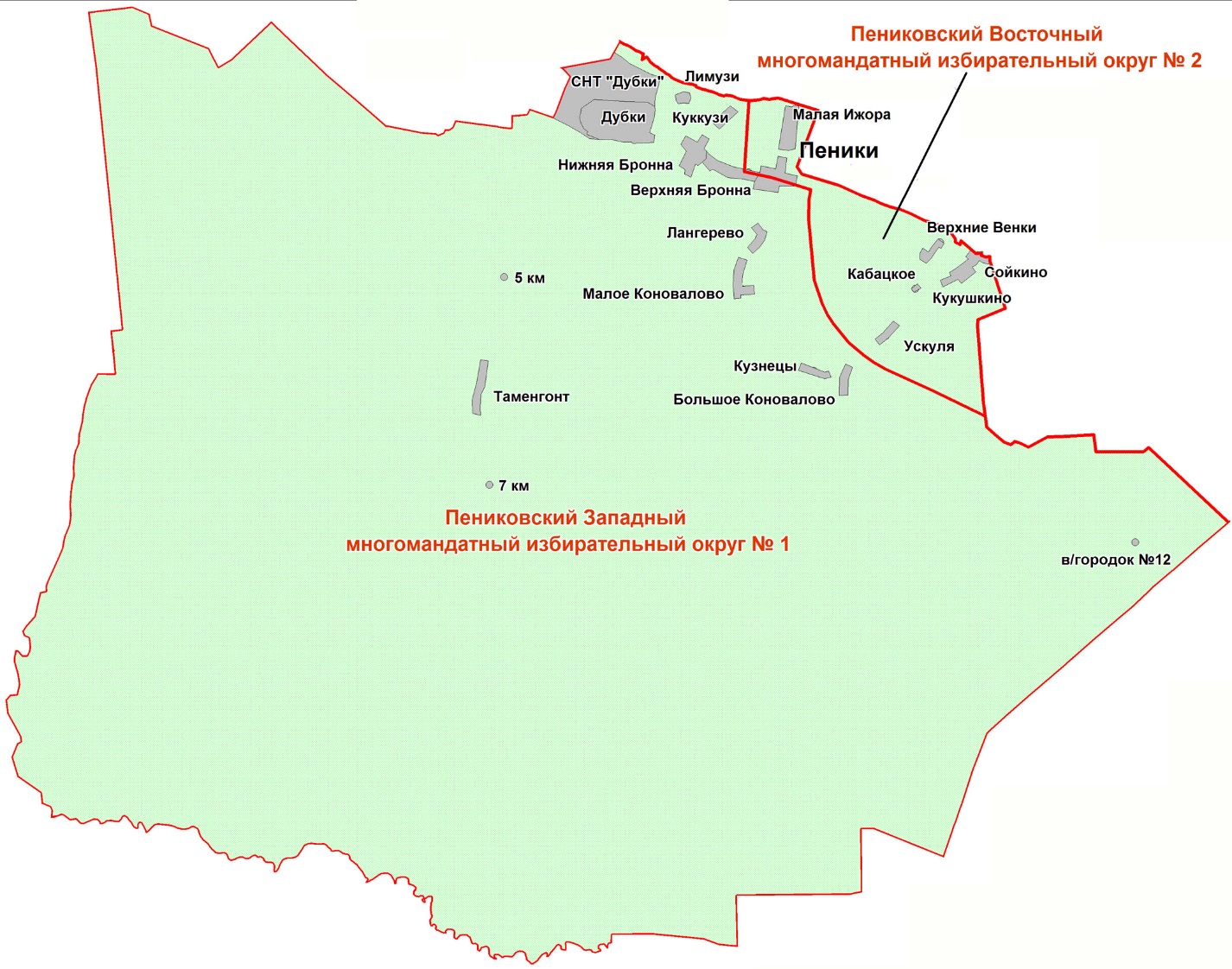 